Publicado en  el 03/11/2015 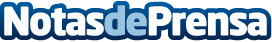 Adif organizará el próximo congreso bienal internacional sobre estaciones ferroviarias Datos de contacto:Nota de prensa publicada en: https://www.notasdeprensa.es/adif-organizara-el-proximo-congreso-bienal_1 Categorias: Internacional Innovación Tecnológica Construcción y Materiales http://www.notasdeprensa.es